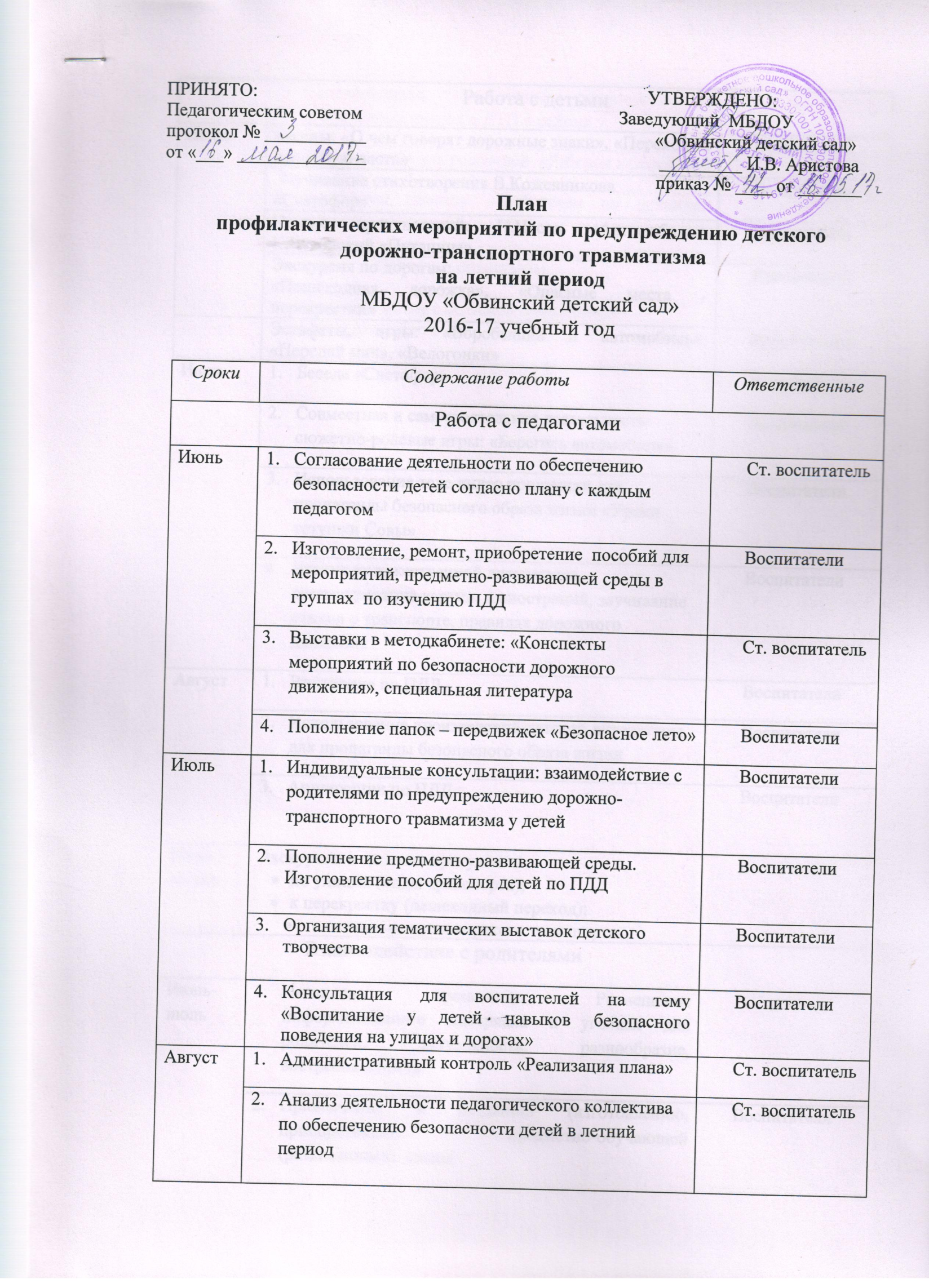 Работа с детьмиРабота с детьмиРабота с детьмиИюнь Беседы: «О чем говорят дорожные знаки», «Переходим проезжую часть»ВоспитателиИюнь  Заучивание стихотворения В.Кожевникова «Светофор»Воспитатели.Июнь Чтение произведений: Н.Носов «Автомобиль», К.Чуковский «Путаница»,.ВоспитателиИюнь Экскурсия по дорогам:«Пешеходная дорожка», «Опасные места - перекрестки»Воспитатели. Эстафеты, игры: «Воробышки и автомобиль», «Передай мяч», «Велогонки»ВоспитателиИюль Беседа «Светофор»ВоспитателиИюль Совместная и самостоятельная деятельность: сюжетно-ролевые игры: «Берегись автомобиля»ВоспитателиИюль Использование теле-видео продукции для пропаганды безопасного образа жизни «Уроки тетушки Совы»ВоспитателиИюль Чтение художественной литературы, рассматривание картин, иллюстраций, заучивание стихов о транспорте, правилах дорожного движенияВоспитателиАвгустВикторина по ПДДВоспитателиАвгустИспользование произведений детской литературы для пропаганды безопасного образа жизниВоспитатели АвгустАппликации по ПДД.ВоспитателиИюнь - августЭкскурсии и целевые прогулки:по улицам (виды транспорта);к перекрестку (пешеходный переход);к остановке пассажирского транспортаВоспитатели Взаимодействие с родителямиВзаимодействие с родителямиИюнь-июльНаглядная пропаганда. Размещение информационного материала в уголках для родителей: актуальность, разнообразие, востребованность.ВоспитателиИюнь-июльПривлечение к созданию (изготовлению, приобретению) предметно-обучающей (развивающей)  средыВоспитателиИюнь-июльСвоевременное оповещение сведениями из оперативных сводок о ДТП в районеСт. воспитательИюнь-июльКонсультация для родителей  «Ребенок и дорога»ВоспитателиИюнь-июльРазработка памяток  родителям по правилам дорожного движенияВоспитателиРабота с социумомРабота с социумомИюнь - августСотрудничество с сельской библиотекойСотрудничество с ДКСт. воспитательВоспитатели